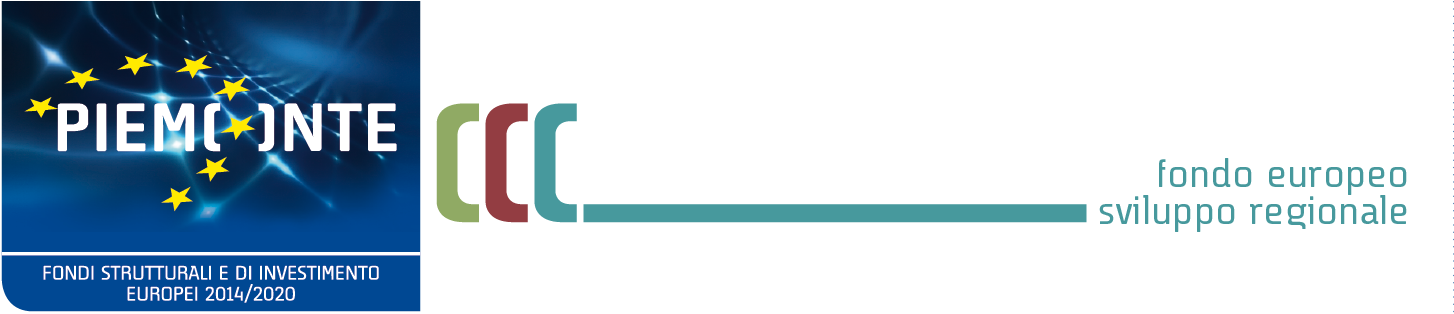 Bando per l’accesso alla Misura a) “Sostegno finanziario all’attrazione e al radicamento di investimenti in Piemonte” attraverso Strumenti Finanziari di cui alla D.G.R. n. 19–5197 del 19/06/2017 ALLEGATO – Descrizione del progetto di Ricerca e Sviluppo PREMESSAIl presente schema è da intendersi come traccia per la redazione di un breve elaborato che, ad integrazione ed a commento delle informazioni e dei dati riportati nel modulo di domanda, fornisca una descrizione esaustiva del progetto di Ricerca e Sviluppo proposto a finanziamento e degli effetti attesi da tale progetto.  Tale relazione, da allegare obbligatoriamente alla domanda inviata a mezzo PEC, deve consentire una valutazione circa la riconducibilità ai requisiti ed ai parametri prescritti nel bando per l’accesso all’agevolazione e, altresì, giustificare esplicitamente e commentare adeguatamente i dati inseriti nel modulo di domanda.In sede di valutazione della domanda di accesso all’agevolazione si terrà conto anche della qualità dell'elaborato redatto sulla base del presente schema, nella misura in cui esso sarà idoneo a dimostrare che l’investimento è coerente con gli obiettivi e finalità del bando (paragrafo 1.1). DESCRIZIONE GENERALE DEL PROGETTOFATTIBILITA’ TECNICA E RICADUTE ECONOMICO-INDUSTRIALIOBIETTIVI ED ATTIVITA’Suddividere le attività di progetto per “pacchetti di attività” (Workpackages), legate a specifici obiettivi realizzativi intermedi, necessari al raggiungimento dell’obbiettivo finale, strutturandole in uno schema logico ad alberoDescrivere sinteticamente ciascun obiettivo realizzativo intermedio (WP) e le attività ad esso legate, fornendo informazioni utili ad individuare il tipo di know- how necessario per svilupparlo, il tipo di personale da impiegare, il tipo di strumentazione da utilizzare, eccCRONOPROGRAMMA DEL PROGETTO SUDDIVISO PER ATTIVITÀ (MODELLO GANTT)RISORSE UMANE IMPIEGATE E ALTRI COSTI DEL PROGETTOFacendo riferimento alla sezione D -“SPESE” del Modulo di domanda si chiede di descrivere dettagliatamente le voci di costo:b.1 Personale: descrivere dettagliatamente le caratteristiche del personale impegnato nel progetto di ricerca e sviluppo, descrivendone il tipo di Professionalità,  la Qualifica all’interno dell’impresa, eventuali competenze specifiche e il ruolo all’interno della ricerca b.2 Spese generali: descrivere dettagliatamente i costi evidenziandone la diretta imputabilità al progetto;b.3 Strumentazioni e attrezzature: descrivere dettagliatamente i costi nella misura e per il periodo  di utilizzo per il progetto con particolare riferimento al tipo di utilizzo rispetto alle attività dei singoli WP;b.4 Materiali, forniture e prodotti analoghi: descrivere dettagliatamente i costi evidenziando la diretta imputabilità al progetto con particolare riferimento al tipo di utilizzo rispetto alle attività dei singoli WP;b.5 Servizi di consulenza e servizi equivalenti: descrivere dettagliatamente i fornitori (allegare curriculum e/o brochure consulente), i servizi, inclusi i servizi di ricerca contrattuale, le competenze tecniche ed i brevetti acquisiti o ottenuti in licenza da fonti esterne a prezzo di mercato, la stretta connessione con gli scopi del progetto;          (data)				 		(firma leggibile del Legale Rappresentante)________________                     			_________________________________ Descrivere dettagliatamente :cosa si intende sviluppare con il progetto di ricerca e sviluppo: se si intende creare un nuovo prodotto o una linea di prodotti non ancora esistente in azienda, oppure creare un nuovo processo produttivo non ancora utilizzato in azienda; oppure innovare un prodotto/una linea di prodotto o un processo già esistente in azienda;lo stato dell’arte, con riferimento al prodotto/processo oggetto della ricerca: in particolare, fornire una tabella comparativa (o altro analogo modello descrittivo) che evidenzi le differenze tra le caratteristiche del prodotto/ processo  (prestazioni, specifiche tecniche, costo di produzione, ecc) attuali e quelle ipotizzate dopo la conclusione del progetto, evidenziando gli aspetti tecnologicamente innovativi anche in riferimento ai prodotti della concorrenza.Indicare dimensioni e caratteristiche del mercato di riferimento del nuovo prodotto/processo, posizionamento di mercato  dell’azienda previsto a seguito del progetto (in termini di estensione di area di mercato e incremento quote di mercato), principali concorrenti;Indicare e giustificare sinteticamente costi e tempi della fase di industrializzazione; luogo, periodo e quantità relative allo sfruttamento industriale dei risultati dell’iniziativa (numero di anni); l’incremento di ricavi e/o il risparmio di costi ottenibili annualmente a regime;Indicare e giustificare le eventuali  ricadute occupazionali previste nella fase di sfruttamento industriale dei risultatiFornire indicazioni sullo sviluppo temporale di ogni WP. Utilizzare un  diagramma di GANTT con indicazione degli eventuali collegamenti tra le attività.